Инструкция для участников видео мастер-классов
«Подготовка к ЕГЭ по информатике в 2020 г.» 
Для участия в видео мастер-классах обязателен выход в интернет со скоростью 10 Мб/с и выше. Лучше использовать проводное соединение с сетью.Требования к программному обеспечению компьютера:Браузер: Google Chrome или Yandex.Adobe FlashПроверить компьютер на совместимость можно на странице https://bbb.tgl.net.ru/check/Вход в видео мастер-классы.Для участия в видео мастер-классах необходимо в назначенный день и время пройти по ссылке: https://www.tgl.net.ru/napravleniya-deyatelnosti/video/. 13 мая 2020 г. в 14:00В форме:в поле «Meeting» выберите название «Подготовка к ЕГЭ-2020 по информатике 13 мая 2020».в поле «Name»: № школы Фамилия (например: 99 Иванов)в поле «Password»: user130514 мая 2020 г. в 14:00В форме:в поле «Meeting» выберите название «Подготовка к ЕГЭ-2020 по информатике 14 мая 2020».в поле «Name»: № школы Фамилия (например: 99 Иванов)в поле «Password»: user1405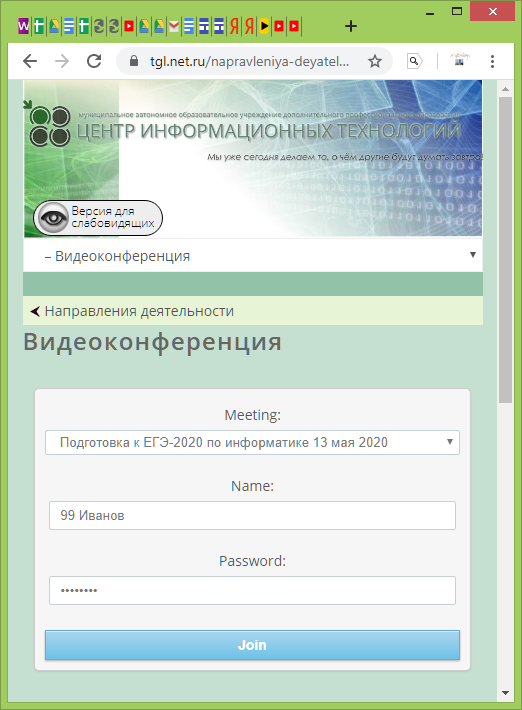 Далее система предложит проверить работоспособность микрофона, до того как вы присоединитесь к конференции. Необходимо выбрать «Только слушать».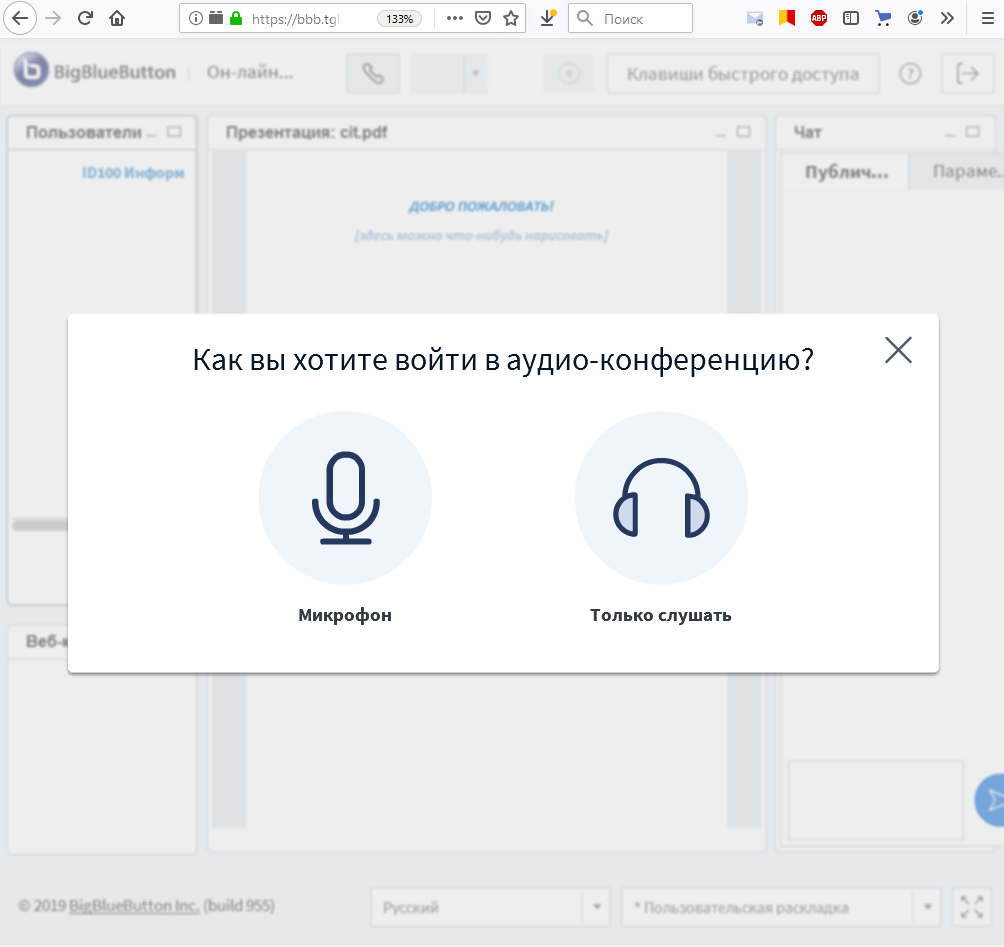 Пользовательский интерфейс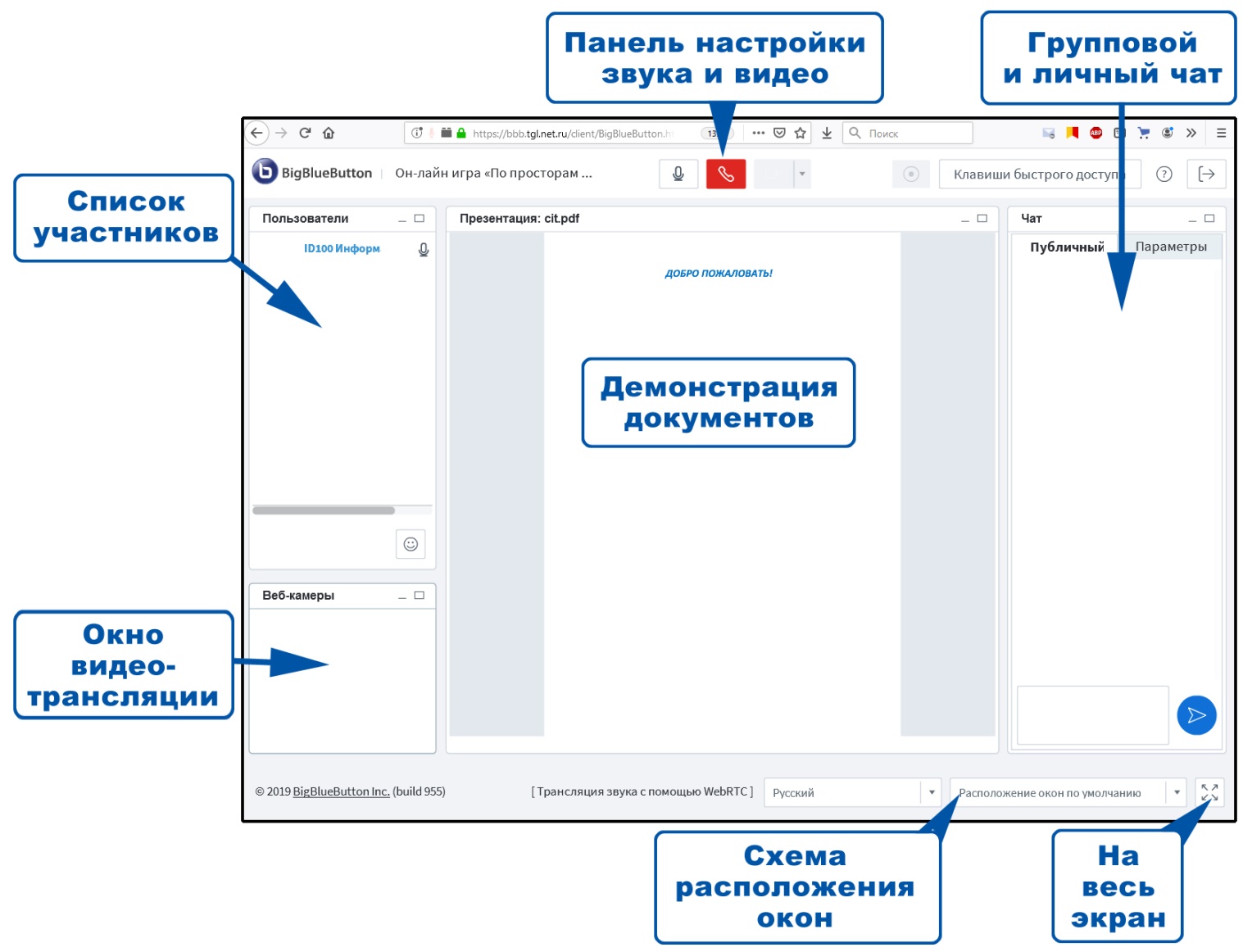 Интерфейс платформы BigBlueButton выполнен в виде «классического» программного приложения с множеством окон на рабочем столе. У любого окна можно изменять размеры, а также менять его местоположение на рабочем столе.Смена схем расположения окон во время видеоконференцииВ правом нижнем углу экрана находится кнопка выбора схем расположения окон.Рекомендуем выбрать схему «Презентация».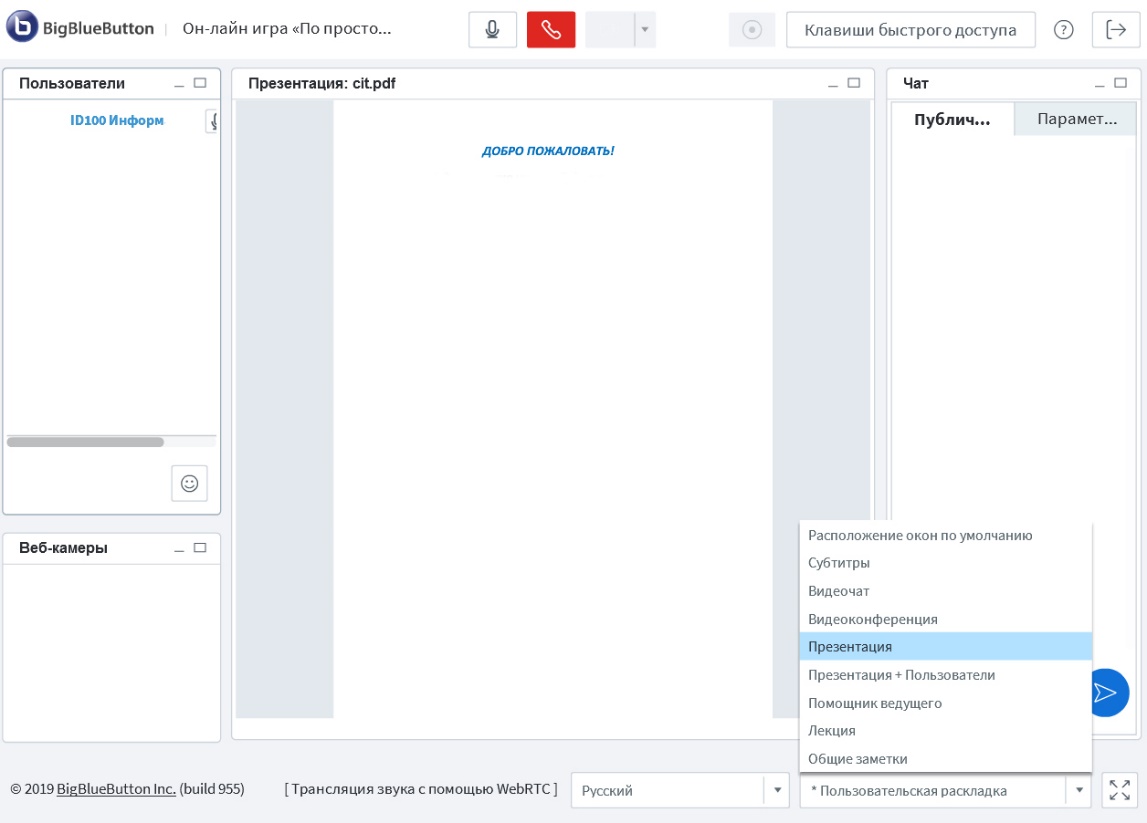 Вид интерфейса схемы «Презентация»: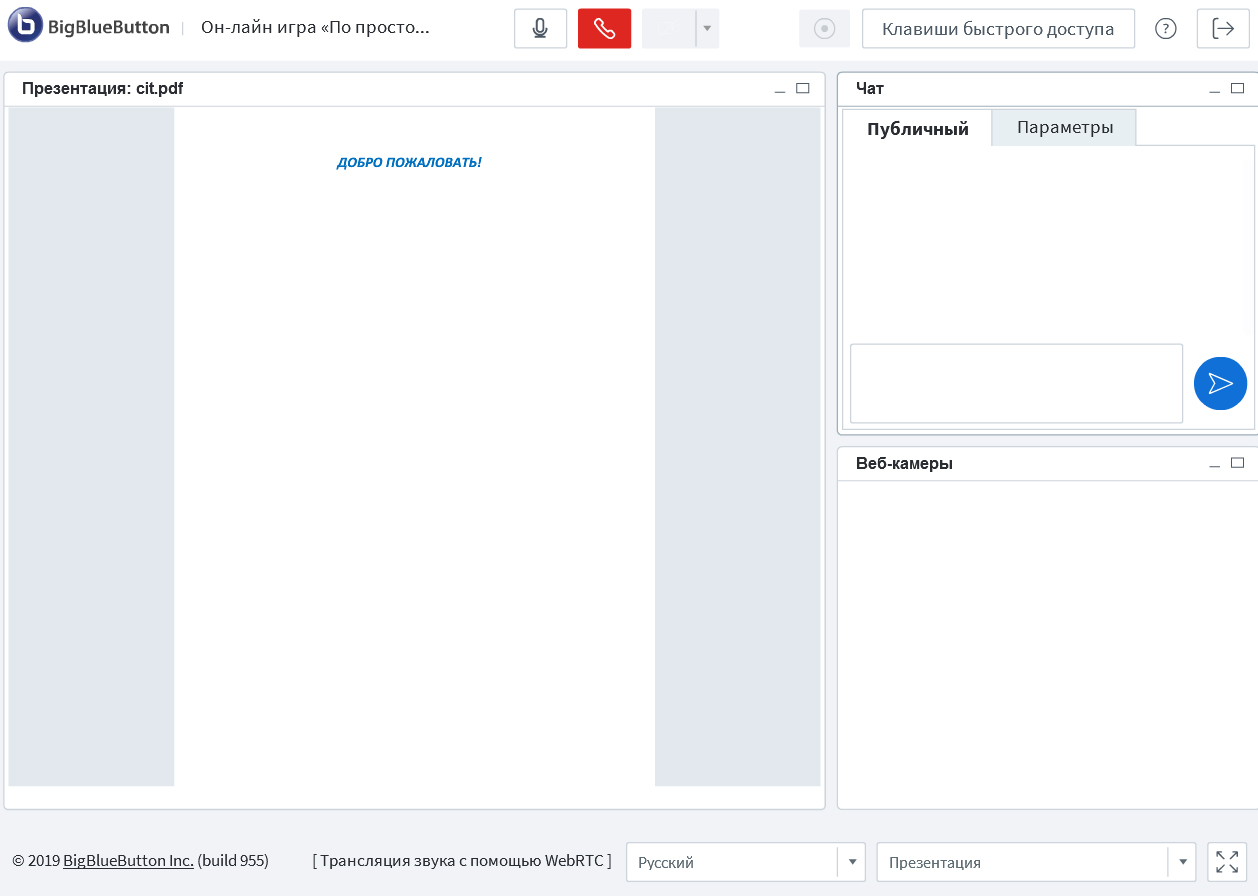 Вопросы к ведущему записываются в окне «Чат». Если Вам необходимо выйти из трансляции и снова зайти, то выходите через кнопку «Выйти», которая находится в правом верхнем углу окна. После этого у Вас не будет проблем с повторным входом в режим трансляции.